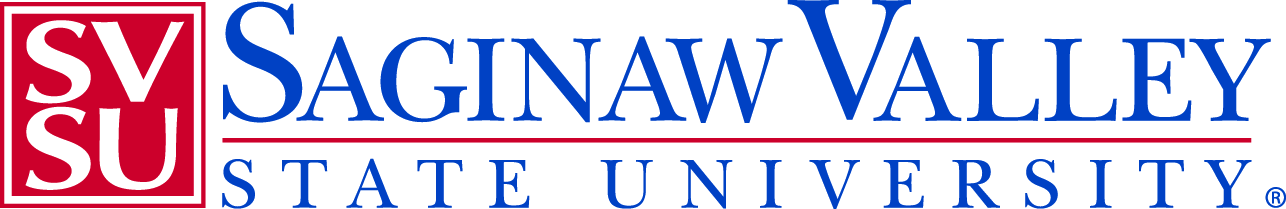 STANDARD PHOTO RELEASE FORMParticipant’s Name: 											I hereby authorize Saginaw Valley State University to publish the photographs taken of me, and my name, for use in the University’s printed publications and website.I acknowledge that since my participation in publications and websites produced by Saginaw Valley State University is voluntary, I will receive no financial compensation.I further agree that my participation in any publication and website produced by Saginaw Valley State University confers upon me no rights of ownership whatsoever. I release Saginaw Valley State University, its contractors, and its employees from liability for any claims by me or any third party in connection with my participation.Signature: 							  Date: 					Street Address: 											City: 							 State: 		 Zip: 				STANDARD PHOTO RELEASE FORM FOR MINOR CHILDRENI hereby authorize Saginaw Valley State University to publish the photographs taken of meand/or the undersigned minor children, and our names, for use in the University’s printed publications and website.I release Saginaw Valley State University from any expectation of confidentiality for the undersigned minor children and myself and attest that I am the parent or legal guardian of the children listed below and that I have the authority to authorize the University to use their photographs and names.I acknowledge that since participation in publications and websites produced by Saginaw Valley State University is voluntary, neither the minor children nor I will receive financial compensation.I further agree that participation in any publication and website produced by Saginaw Valley State University confers no rights of ownership whatsoever. I release Saginaw Valley State University, its contractors and its employees from liability for any claims by me or any third party in connection with my participation or the participation of the undersigned minor children.Signature: 							  Date: 					Street Address: 											City: 							 State: 		 Zip: 				Names and Ages of Minor Children:Name: ______________________________________ Age: _____Name: ______________________________________ Age: _____Name: ______________________________________ Age: _____Name: ______________________________________ Age: _____